В рекламное агентство требуются 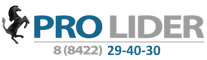 Агенты по рекламе / Менеджеры по рекламеВам подходит эта работа, если вы:Хорошо контактируете с людьми;Не боитесь звонить по телефону;Готовы обучаться и развиваться;Ответственно относитесь к работе;Готовы получать оплату по результатам работы.Какие задачи перед вами будут стоять:Поиск клиентов;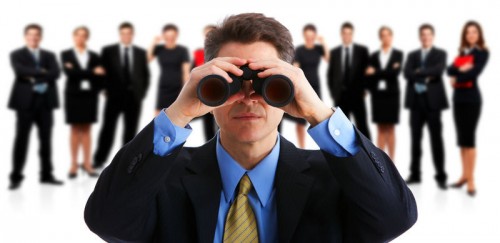 Проведение переговоров;Подписание договоров.Что мы гарантируем:Работа, которую можно совмещать с учебой;Молодой дружный коллектив;Перспектива карьерного роста в нашей компании;Достойная оплата: % + бонусы;Современный оборудованный офис.Запись на собеседование по телефону8(8422) 29-40-20Дмитрий Аксенов